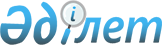 О внесении изменений в некоторые решения Правительства Республики КазахстанПостановление Правительства Республики Казахстан от 25 января 2013 года № 32
      О внесении изменений в некоторые решения Правительства Республики Казахстан
      ПРЕСС-РЕЛИЗ
      В целях реализации Указа Президента Республики Казахстан от 29 октября 2012 года № 410 "Об утверждении Типового положения государственного органа Республики Казахстан" Правительство Республики Казахстан ПОСТАНОВЛЯЕТ:
      1. Внести в некоторые решения Правительства Республики Казахстан следующие изменения:
      1) утратил силу постановлением Правительства РК от 23.09.2014 № 1003;


      2) в постановлении Правительства Республики Казахстан от 4 февраля 2005 года № 103 "Вопросы Комитета по языкам Министерства культуры и информации Республики Казахстан" (САПП Республики Казахстан, 2005 г., № 6, ст. 53):
      пункт 2 исключить;
      3) в постановлении Правительства Республики Казахстан от 12 марта 2012 года № 319 "О некоторых вопросах Министерства культуры и информации Республики Казахстан" (САПП Республики Казахстан, 2012 г., № 36, ст. 485):
      подпункты 1) и 2) пункта 2 исключить.
      2. Настоящее постановление вводится в действие со дня подписания и подлежит официальному опубликованию. 
      Сноска. Приложение утратило силу постановлением Правительства РК от 23.09.2014 № 1003.
					© 2012. РГП на ПХВ «Институт законодательства и правовой информации Республики Казахстан» Министерства юстиции Республики Казахстан
				
Премьер-Министр
Республики Казахстан
С. АхметовПриложение
к постановлению Правительства
Республики Казахстан
от 25 января 2013 года № 32